POWASSAN MINOR HOCKEY ASSOCIATION 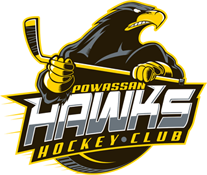 NOTICE OF MOTIONAMENDMENT TO:CONSTITUTION ARTICLE NO. ______6____________  PARAGRAPH NO. ____e)_____ BYLAW NO.              ___________________  PARAGRAPH NO. ____________REGULATION             ___________________  PARAGRAPH NO. ____________SUBMITTED BY:PMHA EXECUTIVEAUTHORIZED SIGNATURE:Erin ThompsonPRESENTLY READS:Appointed Director positions shall be filled at the AGM, for the upcoming season. These shall include, but not be limited to: Early Years Development CoordinatorCHANGE TO READ:Remove Early Years Development Coordinator and integrate the role back to the 1st VP. 1st Vice-President- Intro, Novice, Atom Convener a) The 1st Vice-President, in absence of the President, will have all the powers and perform the duties of the President. b) The 1st Vice President will assist and advise the operations of all teams in the Intro, Novice and Atom divisions. This will include, but not be limited to, number of players per team, number of teams, ice-time recommendations and dispute resolution. c) The 1st Vice President shall perform the duties of the Early Year liaison. This duty may be delegated to another person by the 1st Vice President.RATIONALE:This position is no longer needed as the 1st Vice President is able to fulfill this role. If it is needed it can be delegated. Overlap of duties between Early Years Coordinator and 1st Vice President.